Name _______________________________________TUESDAY1.  On Monday morning a baker was planning on baking bread. He finished making the dough and was ready to put it in the oven at 7:40 A.M. and it was fully heated at 11:40 A.M. How long did the oven take to heat?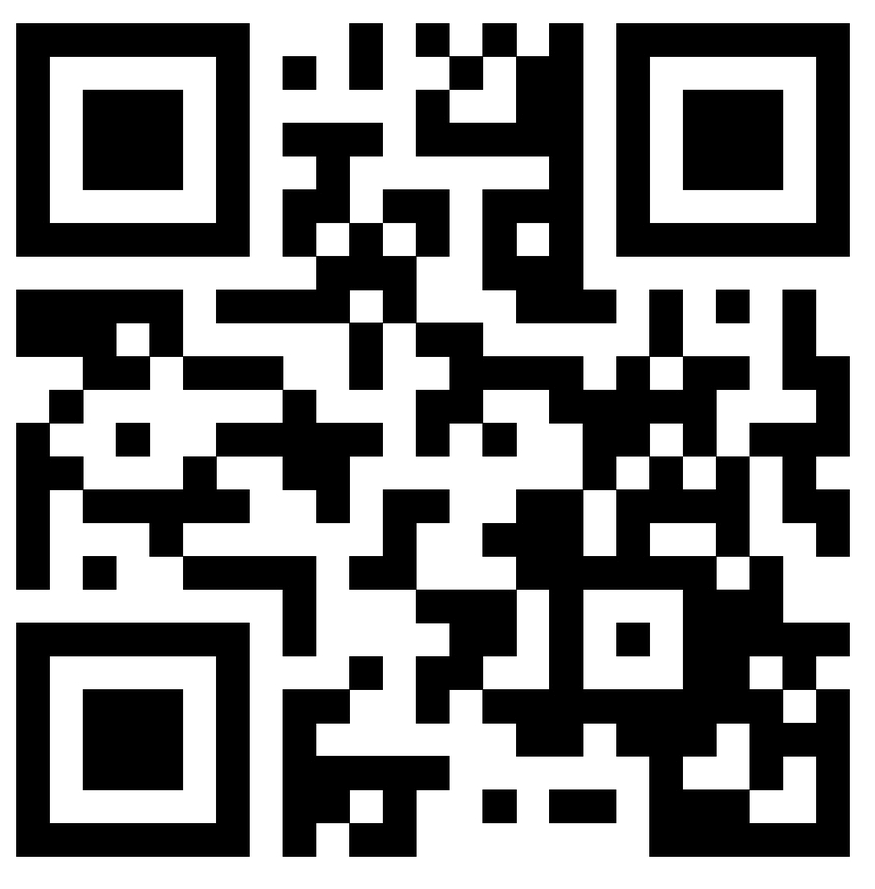 					 ______ hours2.  On Tuesday, Pedro, a zookeeper, began feeding the animals at the National Zoo. He started at 8:15 A.M. and finished the job at 12:15 P.M. If he didn’t take any breaks, how long did it take Pedro to feed the animals?					______ hoursReview3.  Round the following to the nearest hundred and nearest thousand. 4.  Marcel went to a concert.  There were 8,209 total people at the concert and 3,015 of those people were males.  How many people were female?  Elapsed Time/Temperature HWWhat is the temperature on the thermometers below? 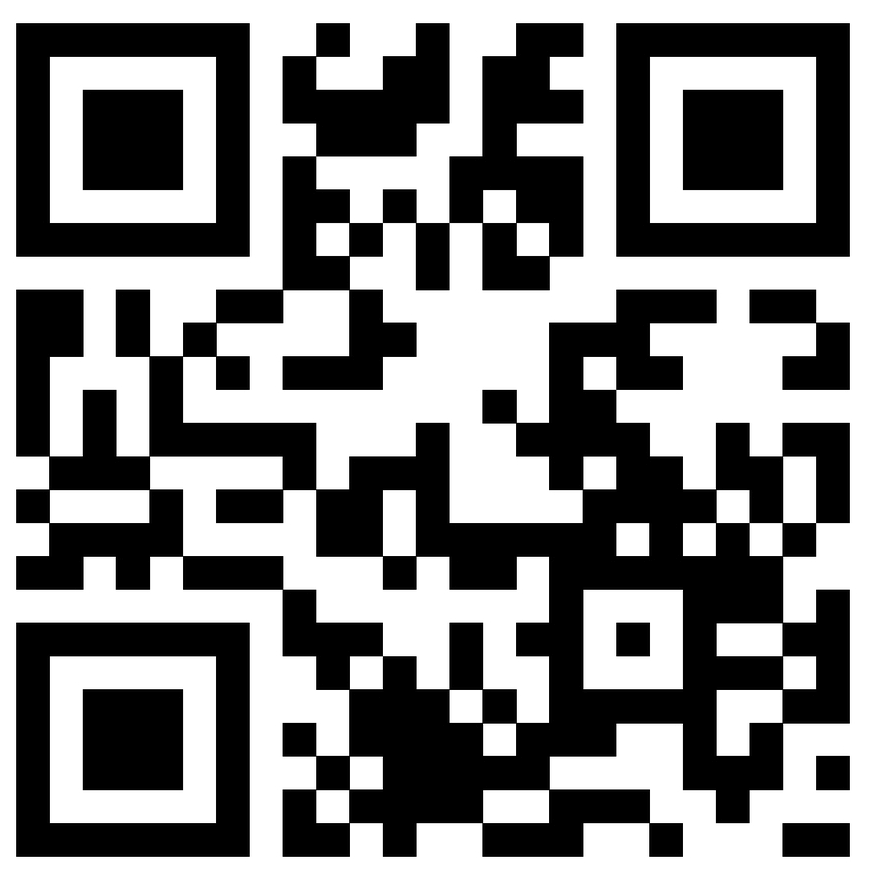 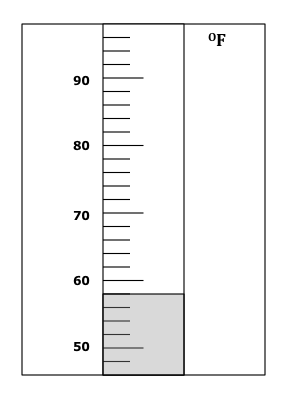 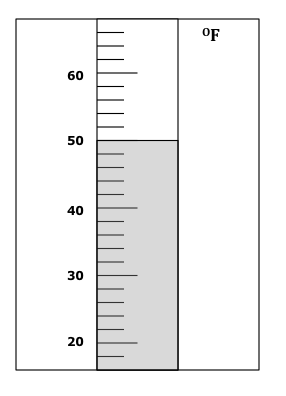 ReviewWrite the missing number.  Then write three related facts.  www.forrestmath.weebly.com WEDNESDAY1.  Saturday afternoon, Lisa and her friend Penny went for a hike at 9:25 A.M.  They returned home at 4:25 P.M. How long were they hiking?					______ hours2.  Mr. Anderson went to see a movie. The movie started at 4:20 P.M. When the movie was over, his watch read 6:30 P.M. How long did the movie last?					______ hoursReviewReview3- 4.  Count each collection of coins.  Write the value of each collection on the line underneath the collection. 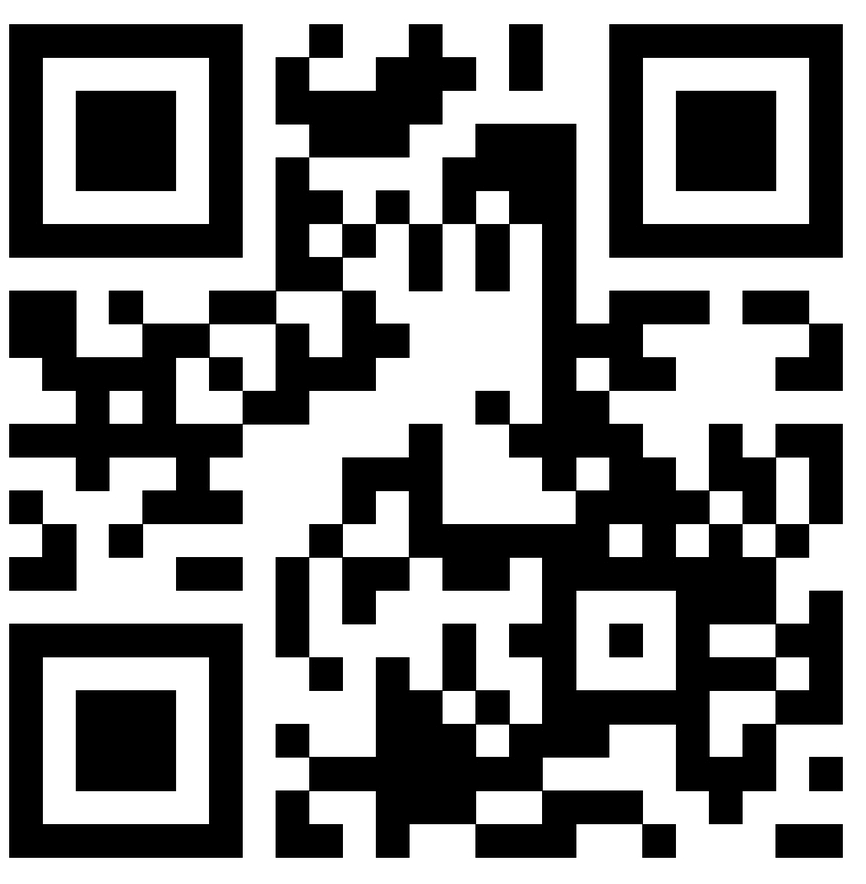       Value:  _________                 Value:  _________5.  The sum of 6,235 + 4,681 is a little more than –      A  10,000 					C  14,000	           B  12,000 				         D  16,000 What is the temperature on the thermometers below?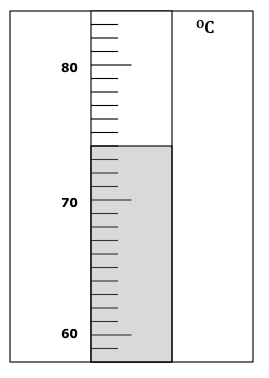 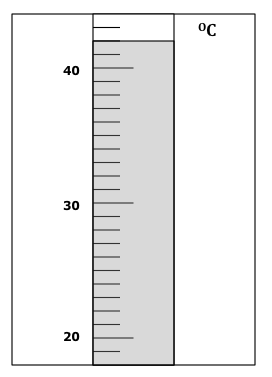 REVIEWSolve the problem below.Amanda likes to read at night.  This week she read for three nights.  She read for 30 minutes on Tuesday.  On Wednesday she read for 45 minutes and on Thursday she read 25 minutes.  How many minutes did Amanda read this week?					______ minutesName ________________________________THURSDAY1.  Jason set out to run some errands. He left his house at 11:40 A.M.  If he returned home at 3:40 P.M., how long was he out?					______ hours2.  Cassandra is making a cheesecake. She puts it in the oven at 1:26 P.M. and doesn’t take it out until 4:26P.M.  How long did it take for the cheesecake to cook?					______ hoursReviewFill in the pattern boxes below.3.  					     4.  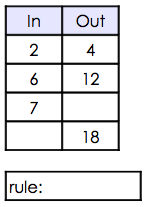 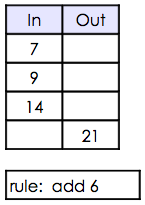 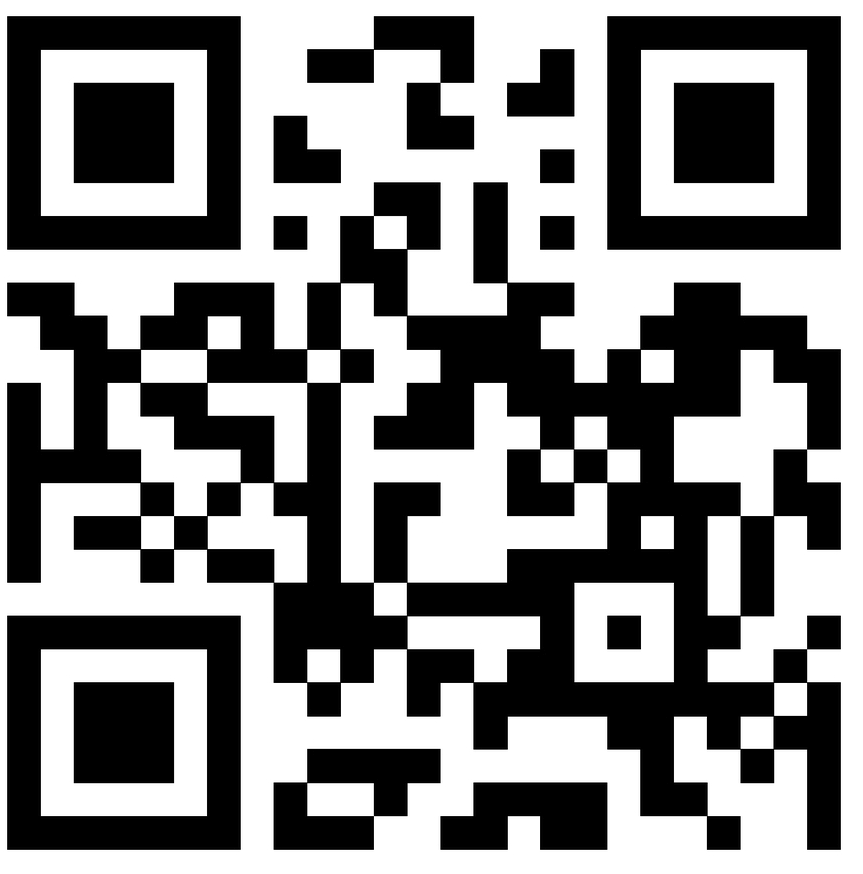 Shade the thermometer below to show 52OF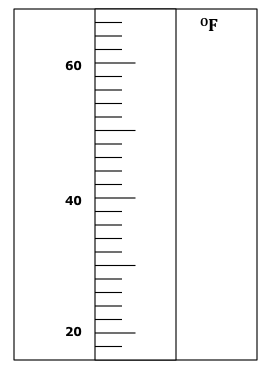 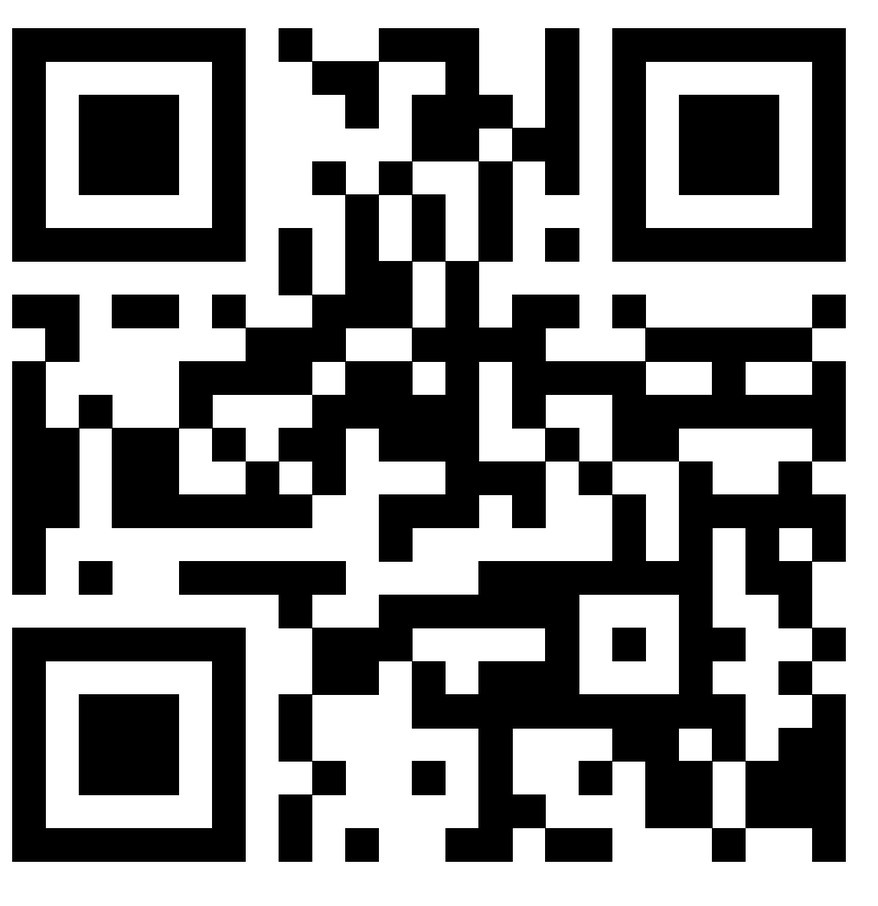 REVIEWSolve the problems below.35 x 4 = _______				63 x 3 = _______95 x 2 = _______				56 x 5 = _______www.forrestmath.weebly.com Number 1Number 2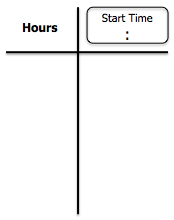 NumberNearestHundredNearestThousand5,4838 x 7 = _____11 x 8 = _____12 x 5 = ________________________________________________________________________________________________________________________________Number 1Number 2Number 1Number 2